Temple Excavation and Support Volunteer Application Form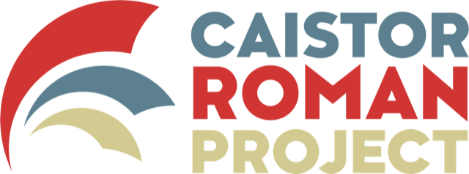 2021 Excavation Period: Saturday 14 August to Saturday 29 August 2020This will probably be our third and final season of excavations in the Temple area about 1km NE of the walled Roman town.  Focus will be on the ancillary building, partially explored in 2018 and an area to the south, within the temenos precinct.  Application forms should be completed and sent by email to Rhiane at rhianeCRP@outlook.com and must arrive no later than 31 July 2021.To participate in this excavation, you need to be a current member of Caistor Roman Project.  Please ensure you have paid your membership fees before applying.Please indicate by ticking the boxes below the day(s) when you are able to volunteer:Priority will be given to ‘diggers’ who commit to 4 or more consecutive days.Confirmation of activities: Emails will be sent out after 31 July 2019 You will need to bring: your own 4” trowel and appropriate footwear (no sandals and we advise steel toecap boots), gloves and either kneepads or a kneeler if required and a mug.  Toilets are available.Tea and coffee will be available during the breaks.Car parking will be in a designated area off Caistor Lane. The working day: Daily briefing 8.45am; start work 9.00am; finish work 4.00pm.  		  Tea break 10.45 – 11.00am; lunch 12.30pm - 1.15pm Photography: As there may be times when people who may not want their images to be used, please ensure you have asked permission before taking any photographs of people on site.  Visitors: As we are on private property, please gain prior permission from Mike Pinner before any visitors come onto site.  Submission of this form means that you have read and agree to the above.Application FormMedical Details:Your experiencePlease indicate which types of tasks you are willing and able to participate in (only tick or highlight one box).Return your completed application form to rhianeCRP@outlook.com soon as possible to avoid disappointment!Day 1Day 2Day 3Day 4Day 5Day 6Day 7Sat 14 AugSun 15 AugMon 16 AugTue 17 AugWed 18 Aug Thu 19 AugFri 20 AugDay 8Day 9Day 10Day 11Day 12Day 13Day 14Sat 21 AugSun 22 AugMon 23 AugTue 24 AugWed 25 AugThu 26 AugFri 27 AugDay 15Day 16Sat 28 AugSun 29 AugSurnameForenameAddressEmail addressTelephone numberDate of BirthName and contact telephone number of next of kin in case of an emergencyPlease give details of any medical conditions or allergies we should be aware of.It is a requirement that all volunteers have a current tetanus inoculation.Is your tetanus inoculation up to date?Please give brief details of any training or previous excavation experience, or anything else you feel is relevant.Excavation(includes trowelling, using mattocks, shovels & wheelbarrows)Sieving and finds processing